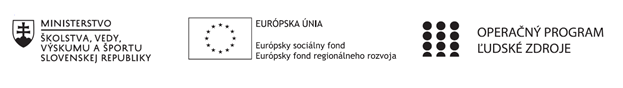 Správa o činnosti pedagogického klubu Príloha:Prezenčná listina zo stretnutia pedagogického klubuMgr. Daniela KurucováMgr. Miroslava MurgašováMgr. Katarína VrťováMgr. Magdaléna Kartáčová Príloha správy o činnosti pedagogického klubu                                                                                             PREZENČNÁ LISTINAMiesto konania stretnutia: ZŠ s MŠ Štefana MoysesaDátum konania stretnutia: 17.06.2021Trvanie stretnutia: 13.30 – 16.30Zoznam účastníkov/členov pedagogického klubu:Meno prizvaných odborníkov/iných účastníkov, ktorí nie sú členmi pedagogického klubu  a podpis/y:Prioritná osVzdelávanieŠpecifický cieľ1.1.1 Zvýšiť inkluzívnosť a rovnaký prístup ku
kvalitnému vzdelávaniu a zlepšiť výsledky a
kompetencie detí a žiakovPrijímateľZákladná škola s materskou školou Štefana Moysesa, Námestie Štefana Moysesa 23, 974 01 Banská BystricaNázov projektuZvýšenie kvality vzdelávania na Základná škola s materskou školou Štefana Moysesa v Banskej BystriciKód projektu  ITMS2014+312011T411Názov pedagogického klubu Pedagogický klub PRÍRODOVEDNÝCH PREDMETOVDátum stretnutia  pedagogického klubu17.06.2021Miesto stretnutia  pedagogického klubuZŠ s MŠ Štefana MoysesaMeno koordinátora pedagogického klubuMiroslava MurgašováOdkaz na webové sídlo zverejnenej správyhttps://zssm.edupage.org/Manažérske zhrnutie:krátka anotácia: Zasadnutie bolo zamerané na  vyhodnotenie prírodovedných súťažíkľúčové slová:súťaže, vyhodnotenie súťaží, vyhodnotenie súťaží na I. stupni a II. stupni, vyhodnotenie prírodovedných súťažíManažérske zhrnutie:krátka anotácia: Zasadnutie bolo zamerané na  vyhodnotenie prírodovedných súťažíkľúčové slová:súťaže, vyhodnotenie súťaží, vyhodnotenie súťaží na I. stupni a II. stupni, vyhodnotenie prírodovedných súťažíHlavné body, témy stretnutia, zhrnutie priebehu stretnutia: Prínos projektu s extra hodinamiVyhodnotenie vzdelávacích výsledkov žiakov v jednotlivých ročníkochVyhodnotenie práce Klubu Vyhodnotenie projektových extrahodín matematiky urobila p. uč. Murgašová, ktorá tieto hodiny počas obidvoch rokov učila. Podľa jej slov boli tieto hodiny veľkým prínosom, pretože boli využívané na opakovanie učiva nižších ročníkov a na utvrdzovanie a precvičovanie nového učiva. Vyjadrila sa, že by takéto opakovacie hodiny v deviatom ročníku boli vhodné každý školský rok, hlavne na opakovanie pred testovaním. To isté potvrdili aj učiteľky, ktoré vyučovali extrahodiny prírodovedy. Tie povedali, že hodiny boli využívané hlavne na praktické precvičovanie učiva na pokusoch, ktoré prispeli na lepšie pochopenie preberaných tém.Každá učiteľka zhodnotila uplynulý školský rok z hľadiska vzdelávacích výsledkov svojich žiakov.Učiteľky sa zhodli, že takto tematicky zamerané kluby boli vhodnou náhradou predmetových komisií, ktoré cez dištančné vzdelávanie nepracovali.Hlavné body, témy stretnutia, zhrnutie priebehu stretnutia: Prínos projektu s extra hodinamiVyhodnotenie vzdelávacích výsledkov žiakov v jednotlivých ročníkochVyhodnotenie práce Klubu Vyhodnotenie projektových extrahodín matematiky urobila p. uč. Murgašová, ktorá tieto hodiny počas obidvoch rokov učila. Podľa jej slov boli tieto hodiny veľkým prínosom, pretože boli využívané na opakovanie učiva nižších ročníkov a na utvrdzovanie a precvičovanie nového učiva. Vyjadrila sa, že by takéto opakovacie hodiny v deviatom ročníku boli vhodné každý školský rok, hlavne na opakovanie pred testovaním. To isté potvrdili aj učiteľky, ktoré vyučovali extrahodiny prírodovedy. Tie povedali, že hodiny boli využívané hlavne na praktické precvičovanie učiva na pokusoch, ktoré prispeli na lepšie pochopenie preberaných tém.Každá učiteľka zhodnotila uplynulý školský rok z hľadiska vzdelávacích výsledkov svojich žiakov.Učiteľky sa zhodli, že takto tematicky zamerané kluby boli vhodnou náhradou predmetových komisií, ktoré cez dištančné vzdelávanie nepracovali.Závery a odporúčania:Zasadnutie PK, konané dňa 17. 06. 2021               Schvaľuje –                          Berie na vedomie – vyhodnotenie vzdelávacích výsledkov žiakov v jednotlivých ročníkochjednotlivé pripomienky učiteľovUkladá                   –  Závery a odporúčania:Zasadnutie PK, konané dňa 17. 06. 2021               Schvaľuje –                          Berie na vedomie – vyhodnotenie vzdelávacích výsledkov žiakov v jednotlivých ročníkochjednotlivé pripomienky učiteľovUkladá                   –  Vypracoval (meno, priezvisko)Miroslava MurgašováDátum17.06.2021PodpisSchválil (meno, priezvisko)Mgr. Janka KrnáčováDátum17.06.2021PodpisPrioritná os:VzdelávanieŠpecifický cieľ:1.1.1 Zvýšiť inkluzívnosť a rovnaký prístup ku
kvalitnému vzdelávaniu a zlepšiť výsledky a
kompetencie detí a žiakovPrijímateľ:Základná škola s materskou školou Štefana Moysesa, Námestie Štefana Moysesa 23, 974 01 Banská BystricaNázov projektu:Zvýšenie kvality vzdelávania na Základná škola s materskou školou Štefana Moysesa v Banskej BystriciKód ITMS projektu:312011T411Názov pedagogického klubu:Pedagogický klub PRÍRODOVEDNÝCH PREDMETOVč.Meno a priezviskoPodpisInštitúcia1.Mgr. Miroslava MurgašováZŠ s MŠ Štefana Moysesa2.Mgr. Katarína VrťováZŠ s MŠ Štefana Moysesa3.Mgr. Daniela KurucováZŠ s MŠ Štefana Moysesa4.Mgr. Magdaléna KartáčováZŠ s MŠ Štefana Moysesa5.6.7.č.Meno a priezviskoPodpisInštitúcia1.Mgr. Janka Krnáčová2.3.